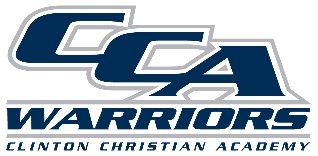 CLINTON CHRISTIAN ACADEMY101 West Northside DriveClinton, MS 39056Telephone: 601-910-5990_____________________________________________________________________________________APPLICATION FOR POSITION AS: CERTIFIED TEACHER	CellFull Name: _______________________________________ Phone # (         ) ___________________Address: _________________________________________________________________________		(Street)					(City)		(State)		(Zip)Email address: ______________________________________________________________SS#______________________________ Religious Affiliation: _______________________________Position Desired: ___________________________________________________________________Division – Please indicate your 1st, 2nd, and 3rd choice of grade preference. PreK-K _________ Grades 1-4 ________ Grades 5-6 __________Grades 7-8 _________ Specify Subject Area ________________________Grades 9-12 ________ Specify Subject Area ________________________Please list all professional certifications which you hold: ____________________________________________________________________________________________________________________________________________________________EDUCATION:FOR RECENT COLLEGE GRADUATES: Please provide the following information regarding Student Teaching experience: Grade Level and Subject Area ___________________________________________________________School	_________________________School District and State________________________________REFERENCES: Minimum of four are required including pastor, superintendent, principals, or supervisors with whom you are working or have worked.  Persons who directed your professional preparation (including student teaching supervisor) should also be listed if you have had no teaching experience.  TEACHING EXPERIENCE:  (List in chronological order beginning with most recent position)PERSONAL INFORMATION:1. Have you submitted as your professional reference someone other than either the principal of your most recent teaching position or the supervisor of your teacher training?	No	Yes2. Have you ever for any reason been suspended, dismissed or asked to resign a teaching position?										No	Yes3. Have you ever had a teaching certificate denied, suspended or revoked?		No	Yes4. Have you ever been found guilty of immoral conduct or dismissed from any teaching position for immoral or unprofessional conduct or for unfitness for service?			No	Yes5. Have you ever been convicted of any felonies and/or misdemeanors?		No	YesIf yes, state full details: __________________________________________________________________________________________________________________________________________________________________________________________________________________________________________Please answer the following questions.  Limit your answer to the space provided.1. What do you consider to be the mission of a Christian School?______________________________________________________________________________________________________________________________________________________________________________________________________________________________________________________________________________________________________________________________________________________________________________________________________2. What strengths could you contribute to fulfill the mission of a Christian School?______________________________________________________________________________________________________________________________________________________________________________________________________________________________________________________________________________________________________________________________________________________________________________________________________SUBMIT the following documents along with your application: 	1.  Official college transcript(s)	2.  Copy of teaching license(s) – MAIS and or State License	3. Copy of Praxis Score Report (only if you do NOT hold a current teacher license)Statement: Clinton Christian Academy does not discriminate on the basis of sex, race, color, national origin, age or handicap.Statement:  I understand that any omission or misrepresentation of material fact in this application may result in refusal of or separation from employment.  I understand that I will be 
undergoing a background check and I agree to sign any necessary release forms to assist in the obtaining of this information.The following are required to activate your file: 1. Completed Application		2. Official College Transcript(s)	3. Copy of Teacher License(s)	4. Copy of Praxis (if applicable)	____________________________________________Print Name_____________________________________			____________________Signature of Applicant								    DateRevised 03/02/2016Name of School and Location: Include High School, College, and Graduate WorkDates Attended(mo. /yr.)Degree or DiplomaMajorNameTitle or PositionAddress/TelephoneType of Positioni.e. Teacher, Prin., Supt.School District, City, StateGrade/SubjectSupervisorPeriod of ServiceFrom          To(Mo.-Yr.)   (Mo.-Yr.)